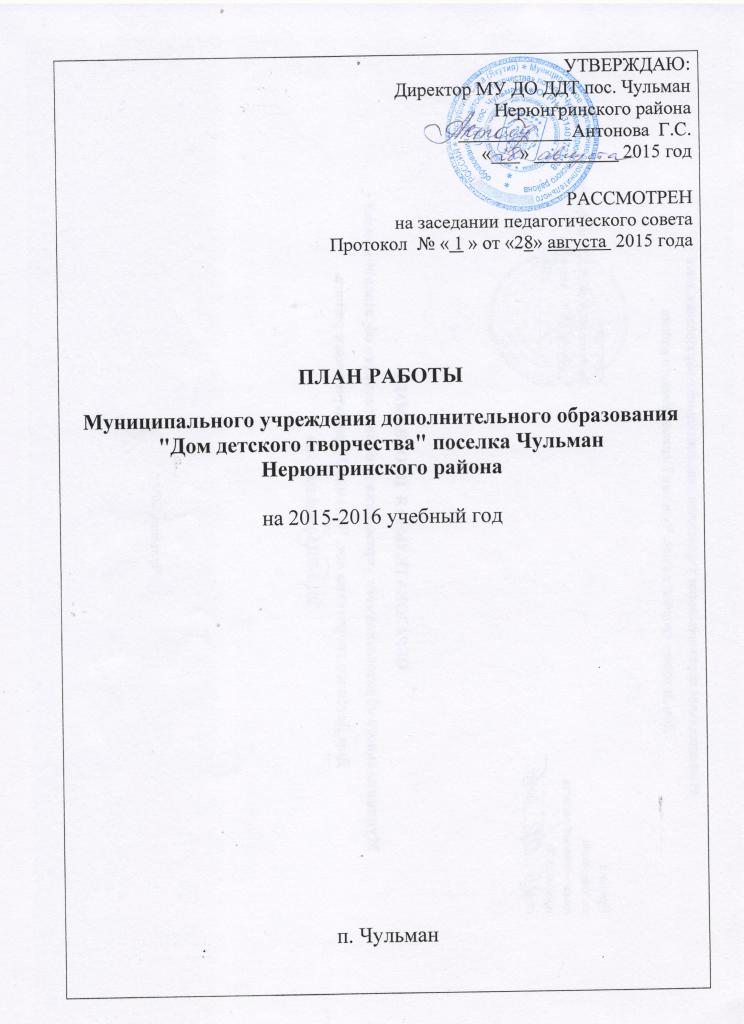 Мероприятия, проводимые работниками Учреждения ежемесячно№п/пНаименование мероприятияСроки исполненияОтветственные Мероприятия по организации деятельности учрежденияМероприятия по организации деятельности учрежденияМероприятия по организации деятельности учрежденияМероприятия по организации деятельности учреждения1.Подготовка документов к проведению тарификации Сентябрь Антонова Г.С.3.Корректировка плана на годСентябрь Антонова Г.С.4.Организация рекламы объединенийСентябрьБоярская Т.М.5.Составление расписания учебных занятийСентябрьБоярская Т.М.6.Корректировка плана методической работы с педагогами СентябрьТрифан Т.С.7.Размещение информации на сайте УчрежденияВ течение годаБоярская Т.М.8.Сбор заявок от педагогов на приобретение канцелярских товаров, оборудованияСентябрьФилатова Г.П.9.Составление заявок, организация аукционов по ремонтным работамОктябрь - декабрьАнтонова Г.С.10.Приобретение технологического оборудования, мебели для ДОЛ «Орленок»Ноябрь - декабрьФилатова Г.П.11.Корректировка образовательных программ объединенийДекабрьТрифан Т.С.12.Статистический отчет ДО-1ДекабрьТрифан Т.С.13.Работа с архивными документамиФевральМифтахутдинова Ю.С.14.Подготовка дефектных ведомостей, смет по косметическому ремонту зданий ДОЛ «Орленок»МартАнтонова Г.С.15.Выполнение образовательных программАпрель Трифан Т.С.16.Составление заявок, организация котировок на закупку продуктов питания в ДОЛ «Орленок»Апрель, майАнтонова Г.С.Трифан Т.С.17.Подготовка информации о предварительной готовности к новому учебному годуМай Антонова Г.С.Филатова Г.П.18.Заключение договоров, контрактов по различным видам услугМай Антонова Г.С.Мероприятия по внутреннему административному контролю Мероприятия по внутреннему административному контролю Мероприятия по внутреннему административному контролю Мероприятия по внутреннему административному контролю 1.Контроль комплектования объединенийСентябрьТрифан Т.С.2.Контроль за наличием заключенных договоров о сотрудничествеСентябрьАнтонова Г.С.3.Комплектование коллективов, сохранность контингента (2-ой и 3-ий года обучения)СентябрьТрифан Т.С.4.Соблюдение должностных инструкцийСентябрьАнтонова Г.С.5.Контроль наполняемости объединенийОктябрьТрифан Т.С.6.Проведение инвентаризации, составление актов на списаниеОктябрьФилатова Г.П.7.Контроль сохранности контингентаНоябрьТрифан Т.С.8.Контроль результативности обучения и промежуточной аттестации воспитанниковДекабрьТрифан Т.С.9.Отчет по энергосбережению ресурсов1 раз в кварталФилатова Г.П.10.Отчет по охране труда1 раз в кварталТрифан Т.С.11.Выполнение образовательных программЯнварь Трифан Т.С.12.Контроль сохранности контингентаМартТрифан Т.С.13.Соблюдение должностных инструкцийМартАнтонова Г.С.14.Контроль готовности к летнему отдыху детейАпрельАнтонова Г.С.15.Контроль выполнения образовательных программАпрельТрифан Т.С.16.Организация проверки по сохранности контингентаАпрель Трифан Т.С.17.Контроль реализации программ дополнительного образованияМайТрифан Т.С.18.Результативность обученияМайТрифан Т.С.19.Итоговая аттестация воспитанниковМайТрифан Т.С.Мероприятия по обеспечению безопасности жизнедеятельностиМероприятия по обеспечению безопасности жизнедеятельностиМероприятия по обеспечению безопасности жизнедеятельностиМероприятия по обеспечению безопасности жизнедеятельности1.Проведение занятий по ПБ, ТБ, инструктажи среди работников Учреждения (в том числе вводные)СентябрьТрифан Т.С.2.Организация обучения персонала  по электробезопасностиОктябрьФилатова Г.П.3.Организация генеральной уборки помещений с применением дезинфицирующих средствграфик генеральных уборокФилатова Г.П.4.Проведение учебной эвакуации среди педагогов, обучающихсяНоябрь, мартТрифан Т.С.5.Инструктаж для работников Учреждения по противодействию терроризмуНоябрьТрифан Т.С.6.Инструктажи по проведению мероприятийДекабрьТрифан Т.С.Филатова Г.П.7.Контроль мероприятий по безопасности и травматизмуВ течение годаФилатова Г.П.8.Приобретение знаков, плакатов по ПБ, ТБФевральФилатова Г.П.9.Определение состояния зданияМартАнтонова Г.С.Филатова Г.П.10.Контроль предварительной готовности Учреждения к новому учебному годуАпрельАнтонова Г.С.Филатова Г.П.11.Благоустройство территорииМайФилатова Г.П.12.Организация прохождения  мед. осмотраАвгуст Трифан Т.С.Заседания педагогического советаЗаседания педагогического советаЗаседания педагогического советаЗаседания педагогического совета1.Анализ деятельности МОУ ДОД ДДТ п. Чульман за 2014-2015 уч. год. План работы на 2015-2016уч.год.Сентябрь Трифан Т.С.2.Об итогах работы Учреждения за первое полугодие 2015-2016 уч. года. Мониторинг образовательной и педагогической деятельности. Проведение промежуточной аттестации воспитанников  за первое полугодие.ДекабрьАнтонова Г.С.Трифан Т.С.3.«Использование современных педагогических и информационных технологий в образовательном процессе для активизации творческого потенциала обучающихся» Опыт педагогов по работе с одаренными детьмиМартТрифан Т.С.4.Результаты и качество деятельности детских объединений. Итоги диагностики качества обучения в детских объединениях, результаты итоговой аттестации воспитанников.МайАнтонова Г.С.Трифан Т.С.Методическое сопровождениеМетодическое сопровождениеМетодическое сопровождениеМетодическое сопровождение1.Собеседование с педагогами:-  об учебных программах, тематических планах, планируемых к использованию в новом учебном году;- информирование педагогов о нормативных актах, на которых основывается профессиональная деятельность педагога;- оказание методической помощи в организации занятия;- информирование о  методических  подходах  к оценке результатов  учебной  деятельности обучающихся.СентябрьТрифан Т.С.2.Консультации с педагогами:- оказание методической помощи в исполнении функциональных обязанностей;- работа педагога с документацией;- анализ результатов профессиональной деятельности; - изучение способов проектирования и проведения занятияОктябрьТрифан Т.С.3.Семинар для педагогов: "Работа с одаренными детьми: реалии, проблемы, перспективы"февральТрифан Т.С.4.Вопросы прохождения аттестации педагоговВ течение годаТрифан Т.С.5.Оказание поддержки в профессиональном становлении молодых (начинающих) педагоговЗаседание 1 Информационно-методическое обеспечение дополнительной образовательной программы. Изучение методических разработок.Практикум: посещение уроков творчески работающих педагогов.Заседание 2Прогнозирование результатов педагогической деятельности педагога. Семинар «Аттестация педагогических кадров».Посещение занятий коллег.В течение годаТрифан Т.С.6.Подведение итогов работы. Анкетирование на выявление профессиональных затруднений, определение степени  адаптации начинающих педагогов в коллективеМай Трифан Т.С.Аттестация и повышение квалификацииАттестация и повышение квалификацииАттестация и повышение квалификацииАттестация и повышение квалификации1.Прохождение курсов повышения квалификации (дистанционное, очное)В течение годаТрифан Т.С.2.Подготовка материалов к аттестациисентябрьоктябрьПутина С.В.Лукьянов А.В.Лукьянова В.Н.Мониторинг, диагностированиеМониторинг, диагностированиеМониторинг, диагностированиеМониторинг, диагностирование1.Мониторинг результатов воспитательной деятельности за прошлый учебный годСентябрь Трифан Т.С.4.Мониторинг  образовательного процесса (по итогам  первого полугодия)Декабрь Трифан Т.С.5.Сформированность у воспитанников навыков толерантного отношения к себе и к окружающим людямФевраль Трифан Т.С.6.Диагностика воспитанности обучающихся детских объединенийМарт Трифан Т.С.Педагоги д/о7.Анкета для выпускников детских объединений «Удовлетворенность дополнительным образованием»Апрель Трифан Т.С.8.Мониторинг  образовательного процесса (по итогам  второго полугодия)Май Трифан Т.С.Включение учащихся в самостоятельную,  исследовательскую учебно-познавательную деятельностьВключение учащихся в самостоятельную,  исследовательскую учебно-познавательную деятельностьВключение учащихся в самостоятельную,  исследовательскую учебно-познавательную деятельностьСоздание банка данных по одарённым детям, методикам работы с ними.сентябрь, октябрьТрифан Т.С.Составление плана-графика участия детей в олимпиадах, конференциях, конкурсах, фестивалях, соревнованиях, слётах, выставках различных  уровнейсентябрь, октябрьТрифан Т.С., Рахманова О.М.Директор УчрежденияРуководство организационной и финансовой деятельностьюОформление приказов, локально-нормативных актовРаспределение стимулирующих выплатПредоставление сведенийКонтроль за выполнением работниками Учреждения плановых мероприятийОказание организационной помощи работникам УчрежденияПосещение занятий по усмотрению, либо по результатам мониторинговОказание помощи и контроль проведения досуговых и конкурсных мероприятийОбеспечение здорового микроклимата в коллективеПредоставление информации СМИМетодист Контроль заполнения учебной документацииМетодическое сопровождение педагогов к аттестации, участию в конкурсахПроведение мониторинговКонтроль за выполнением конкурсных и досуговых мероприятийПодготовка материалов для заседания педагогических и методических советовПедагог-организаторПроведение плановых мероприятий и конкурсовПодготовка оформления к проведению мероприятий, приобретение призовПривлечение родителей  к участию в мероприятияхПредоставление информации о проведенных мероприятиях методисту, в СМИ  Завхоз Контроль за вывозом мусораСнятие показаний счетчиковКонтроль за исправной работой электрооборудования, состоянием рабочего инвентаря, мебелиОрганизация дезинфекции и дератизацииОсмотр технического состояния вентилей, задвижек, манометров в ИТПСписки на аванс, табельКонтроль за обеспечением материально- технической базы Учреждения, сроками  поставки товаров, канцтоваров и т.д.Педагоги дополнительного образованияСдача на проверку  журналов учета посещаемости детей, инструктажей 28-30 числа каждого месяцаПредоставление информации методисту по участию в конкурсах и мероприятияхУчастие в методических и педагогических советах Рабочий по обслуживанию зданияОсмотр технического состояния здания и помещенийУстранение неисправностей